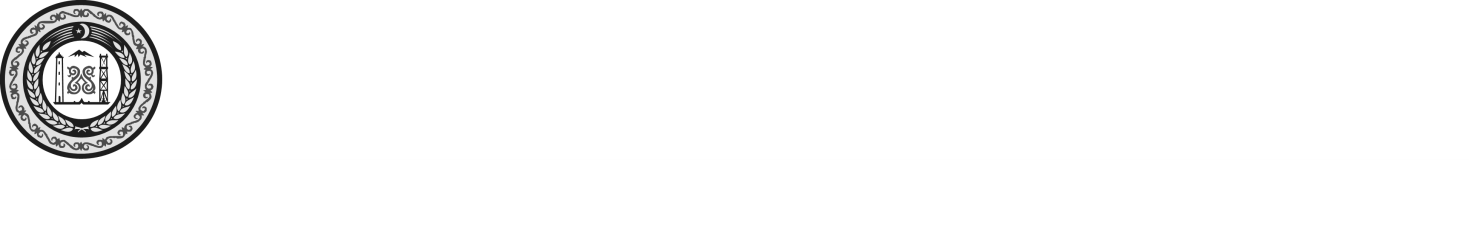 СОВЕТ ДЕПУТАТОВ НАДТЕРЕЧНОГО  МУНИЦИПАЛЬНОГО РАЙОНА ЧЕЧЕНСКОЙ РЕСПУБЛИКИ(Совет депутатов Надтеречного муниципального района Чеченской Республики)НОХЧИЙН РЕСПУБЛИКАНДЕПУТАТИН КХЕТАШО НАДТЕРЕЧНИ МУНИЦИПАЛЬНИ КIОШТАН (Депутатин кхеташо Надтеречни муниципальни кIоштан)РЕШЕНИЕ«08» _декабря_ 2021г.                         с. Знаменское                                         № 4-5О внесении изменений в решение Совета депутатов Надтеречного муниципального района  от 24.09.2021г №81-1  «Об утверждении Положения о муниципальном контроле в области охраны и использования особо охраняемых природных территорий на территории Надтеречного муниципального района»           В соответствии с пунктом 4 статьи 39  Федерального закона от 31.07.2020 № 248-ФЗ «О государственном контроле (надзоре) и муниципальном контроле в Российской Федерации», Уставом Надтеречного муниципального района, Совет депутатов Надтеречного муниципального района четвертого созываРЕШИЛ:1.  Внести в решение Совета депутатов Надтеречного муниципального района от 24.09.2021г №81-1  «Об утверждении Положения о муниципальном контроле в области охраны и использования особо охраняемых природных территорий на территории Надтеречного муниципального района» следующие изменения:а) пункт 38 изложить в следующей редакции:	«38. Решения органа муниципального контроля, действия (бездействие) должностных лиц, осуществляющих муниципальный контроль в области охраны и использования особо охраняемых природных территорий, могут быть обжалованы в порядке, установленном законодательством Российской Федерации.	Досудебный порядок подачи жалоб, установленный главой 9 Федерального закона «О государственном контроле (надзоре) и муниципальном контроле в Российской Федерации», при осуществлении муниципального контроля в области охраны и использования особо охраняемых природных территорий не применяется».2. Настоящее решение обнародовать путем размещения на официальных сайтах Совета депутатов и администрации Надтеречного муниципального района.3. Настоящее решение вступает в силу с даты его обнародования.Глава Надтеречногомуниципального района                                                                 С.С. Убайтаев